SISTEMAS AGROSILVOPASTORILBajo el nombre de sistemas agrosilvopastoriles se agrupa un conjunto de técnicas  de uso de tierra que implica la combinación o asociación deliberada de un componente leñoso (forestales o frutas) con ganadería y/o cultivo en el mismo terreno con interacciones significativa ecológica y económica.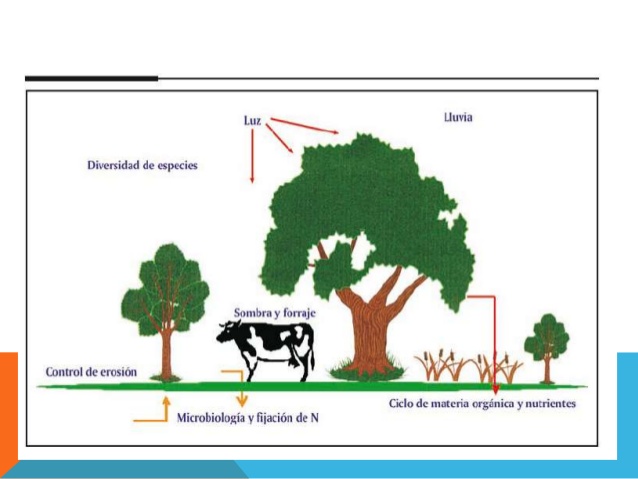 